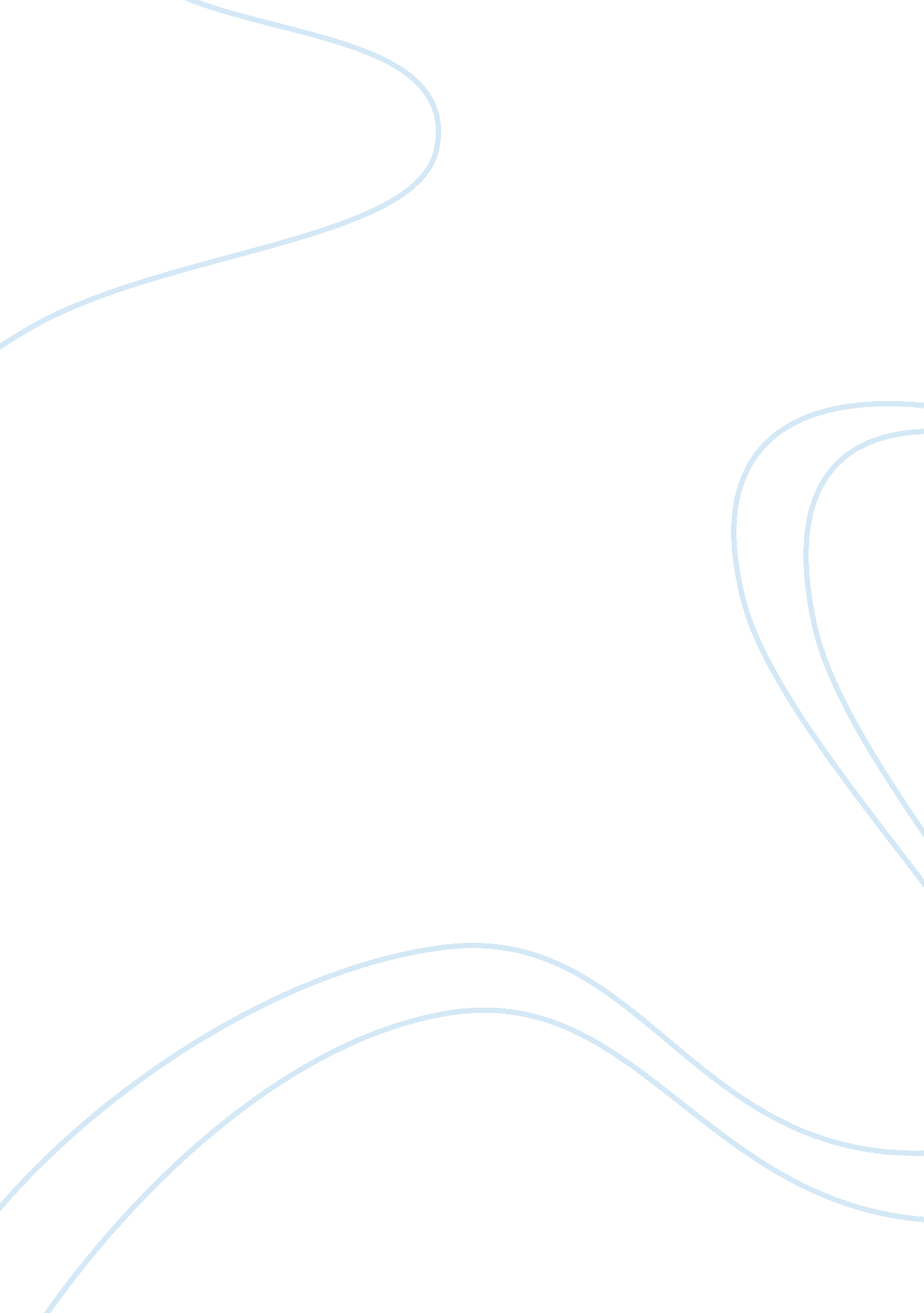 Value alignment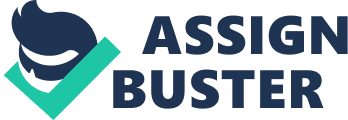 Value Alignment Value Alignment All the people aim big targets in their life; however only some of the people will reach the target whereas others may fell down before reaching the targets. This is because of the differences in abilities and the ways selected for reaching the target. Keeping some values in life will always help a person in reaching the target. Nobody can reach anywhere without hard work. Some people opt for shortcuts in order to reduce the efforts and to reach the targets. Such people often face immense troubles later in their life. For example, plagiarism is a short cult most of the students undertake in order to get good grades in their examinations. However these people will fail miserably in their real life when they face real life problems. Real life problems cannot be solved with the help of short cuts. It doesn’t mean that hard work alone may bring better results in life. According to modern life philosophies only those who work smarter may taste the success compared to those who work harder. For example, an accountant who is manually preparing the balance sheets may not be as good as an accountant who is computer software to prepare the balance sheets. In other words, the accountant who was smart enough to use the computers for solving a particular problem may do it faster than an accountant who is solving the same problem manually. Responsibility is the third element of success in life. Only responsible persons will take things seriously. Responsibility always attaches a person emotionally to a particular thing. For example, a responsible father will always give more focus to the wellbeing of his family and the children. The success of his children will be taken as his own success and the failures of his children will be taken as his own failures. Responsibility will always motivate a person to work hard again and again till the success is attained. In other words, a responsible father who tried to correct his children will continue his effort till the children became corrected. He will never stop his efforts even if he faces failures initially. Problem solving skill is the forth element of success in life. It is not necessary that the same problem was solved in the same way by different people. Same problem may have different solutions and different ways may be there to arrive at these solutions. People with good problem solving skills may reach the most appropriate solution in the shortest way. They will find the solutions quickly. However those who are less skilled in problem solving may take longer time to reach the same solution. Time is precision in this world and it will never wait for us. Those who are solving the problems quickly may reach the targets quickly. In short, hard working, working smarter, being responsible and the ability to solve problems quickly are the four fundamental qualities necessary for a person to succeed in his life at present. Those who posses these qualities may reach the targets they set in their life while others may struggle to reach there. 